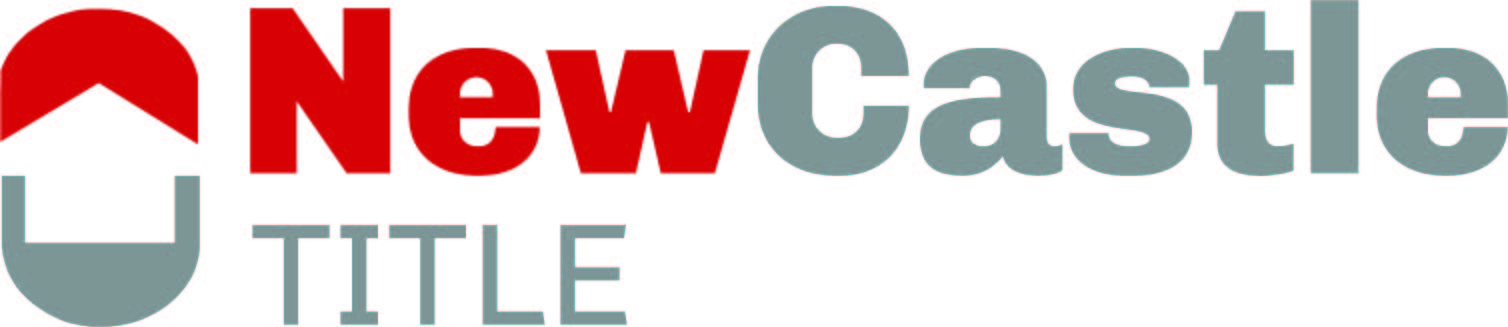 ESCROW DRAW BORROWER’S RELEASELoan No.: _____________________Date: _________________________Pay to the Order of (Builder): ______________________________________________________Address: ______________________________________________________________________$(			):  __________________________________________________________Covering the Following Work: _____________________________________________________Property Address: _______________________________________________________________Borrower’s Name: ______________________________________________________________The undersigned Borrower hereby authorizes the lender or its representatives to release funds to the above Builder in the above amount.Draw No. _____________________		         ______________________________________						         Borrower						         ______________________________________						         Borrower